VIJAYALAKSHMI S                                                      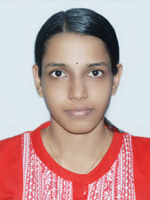 39/3294 Sudarsan Alapatt Road                                      Ravipuram ErnakulamCochin-682016Phone: +91-9895684493Email: vijayalakshmis996@gmail.comCAREER OBJECTIVETo be a part of an organization where I can utilize my knowledge and skill to grow, learn and add value to the organization.ACADEMIC QUALIFICATIONSTECHNICAL SKILLSM S OfficeAdvance  ExcelTally ERPM S AccessData ManagementSTRENGTHSSincerity and AdaptabilityEnthusiastic and HardworkingACHEIVEMENTSAwarded “The Student with maximum attendance”  in PG.Awarded “The Student with an exemplary character” in UG.Participated in National Badminton level Tournament.Participated in various Interschool and Intercollege sports competition.ACADEMIC PROJECTSA project on “Mathematical Morphology” in MSc.A project on  “Fractals” in BSc.HOBBIESGardeningCyclingINTERESTSI have an instant affinity towards all sorts of animals.PERSONAL DETAILSFATHER’S NAME                         : Subramanian HDATE OF BIRTH                           : 29/05/1994SEX                                                 : FEMALEMARTIAL STATUS                      : SingleNATIONALITY                             : IndianLANGUAGES KNOWN               : English, Malayalam,                                                          Tamil (read, speak), Hindi (read, write)DECLARATIONI declare that the above results are true and correct to the best of my knowledge.PLACE: Ernakulam                                                     VIJAYALAKSHMI SDATE  : 31/01/2018SL.NO.QUALIFICATIONSPERCENTAGE OF MARKSYEAR OF PASSINGINSTITUTIONUNIVERSITY/BOARD1MSc. Mathematics782018The Cochin College, CochinM G University2BSc. Mathematics762015St. Teresa’s College, ErnakulamM G University3XII712012Kendriya Vidyalaya,ErnakulamCBSE4X802010Kendriya Vidyalaya,ErnakulamCBSE